ОДЕСЬКА ОБЛАСНА ДЕРЖАВНА АДМІНІСТРАЦІЯДЕПАРТАМЕНТ ОХОРОНИ ЗДОРОВ’ЯКОМУНАЛЬНЕ НЕКОМЕРЦІЙНЕ ПІДПРИЄМСТВО «ОДЕСЬКИЙ ОБЛАСНИЙ ЦЕНТР НЕФРОЛОГІЇ ТА ДІАЛІЗУ» ООР». Одеса, вул. Люстдорфська дорога, 1   тел.: 740-77-01, 740-77-02 е-mail: ocnd_z@ukr.netПРОТОКОЛЩОДО ПРИЙНЯТТЯ РІШЕННЯ УПОВНОВАЖЕНОЮ ОСОБОЮКеруючись вимогами статті 4 та 11 Закону України «Про публічні закупівлі» (далі - Закон), Положенням про уповноважену особу, що затверджене рішенням Комунального некомерційного підприємства «Одеський обласний центр нефрології та діалізу» Одеської обласної ради» від 12 листопаду 2021 року № 01/115. Замовник має право з власної ініціативи або у разі усунення порушень законодавства у сфері публічних закупівель, викладених у висновку органу державного фінансового контролю відповідно до статті 8 цього Закону, або за результатами звернень, або на підставі рішення органу оскарження внести зміни до тендерної документації. У разі внесення змін до тендерної документації строк для подання тендерних пропозицій продовжується замовником в електронній системі закупівель таким чином, щоб з моменту внесення змін до тендерної документації до закінчення кінцевого строку подання тендерних пропозицій залишалося не менше семи днів.Зміни, що вносяться замовником до тендерної документації, розміщуються та відображаються в електронній системі закупівель у вигляді нової редакції тендерної документації додатково до початкової редакції тендерної документації. Замовник разом із змінами до тендерної документації в окремому документі оприлюднює перелік змін, що вносяться.ВИРІШИВ (ВИРІШИЛА): 1. Внести зміни до тендерної документації та викласти останню в новій редакції з урахуванням внесених змін (додається), а також затвердити перелік змін, що вносяться до документації, у вигляді окремого документу (додається).2. Забезпечити оприлюднення документації в новій редакції з урахуванням внесених змін через авторизований електронний майданчик в електронній системі закупівель, а так само переліку змін, що вносяться до документації, у вигляді окремого документу у порядку, передбачено статтями 10 та 24 Закону.Уповноважена особа                    ______________                   Артур ШЕЛЮК«03» лютого 2023 р.№ _______м. Одеса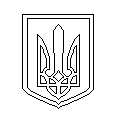 